Priorities for the WeekWeekly Calendar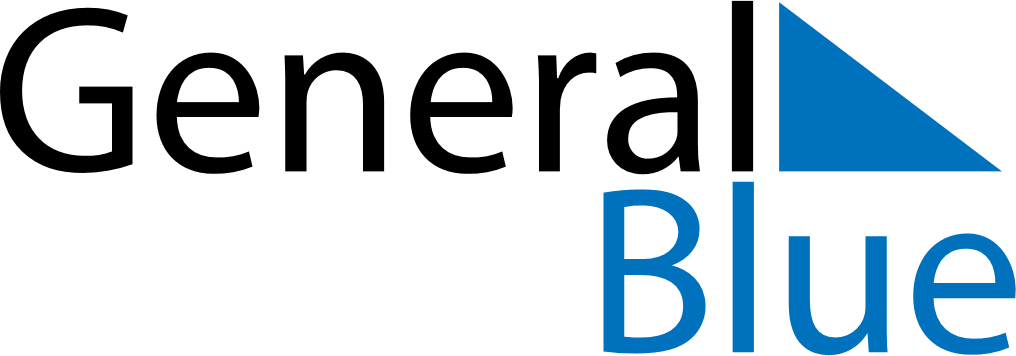 August 1, 2022 - August 7, 2022Weekly CalendarAugust 1, 2022 - August 7, 2022Weekly CalendarAugust 1, 2022 - August 7, 2022Weekly CalendarAugust 1, 2022 - August 7, 2022Weekly CalendarAugust 1, 2022 - August 7, 2022Weekly CalendarAugust 1, 2022 - August 7, 2022Weekly CalendarAugust 1, 2022 - August 7, 2022Weekly CalendarAugust 1, 2022 - August 7, 2022MONAug 01TUEAug 02WEDAug 03THUAug 04FRIAug 05SATAug 06SUNAug 076 AM7 AM8 AM9 AM10 AM11 AM12 PM1 PM2 PM3 PM4 PM5 PM6 PM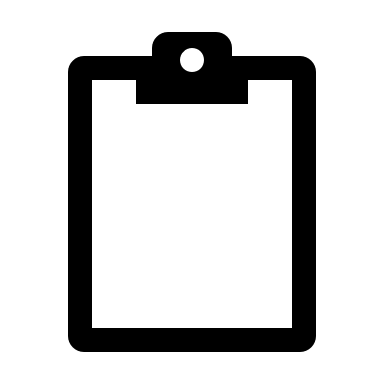 